                                                        ПРОТОКОЛзаседания Совета Саморегулируемой организации Региональной ассоциации оценщиков (Совета Ассоциации)  13 апреля 2021 года                        Место проведения: г. Краснодар, ул. Комсомольская, 45.Всего членов в Совете Ассоциации — 8.В заседании участвуют 4 члена Совета Ассоциации.Присутствовали:Президент Совета Ассоциации Овчинников К.И.Члены Совета Ассоциации:Ужбанокова Лариса Шихамовна  – член Ассоциации;Брусова Елена Николаевна – член Ассоциации;Галактионов Александр Николаевич (по дов. Овчинников К.И.) – член Ассоциации.Немцов Михаил Алексеевич.Совет Ассоциации правомочен принимать решения по всем вопросам повестки дня.Председательствующий на Заседании Совета Ассоциации Овчинников К.И.Секретарем назначена Абрамян М. Г.ПОВЕСТКА ДНЯО принятии в члены Саморегулируемой организации Региональной ассоциации оценщиков.О восстановлении в членстве Саморегулируемой организации Региональной ассоциации оценщиков.По первому вопросу повестки дня:О принятии в члены Саморегулируемой организации Региональной ассоциации оценщиков выступил председатель заседания, Президент Совета Ассоциации Овчинников К. И., который довел до сведения присутствующих, что по состоянию на дату проведения заседания в Ассоциацию поступило заявление о принятии в члены Ассоциации. Претенденты, подавшие заявление, соответствуют требованиям к оценщикам, установленным ФЗ «Об оценочной деятельности в Российской Федерации» от 29.07.1998 года №135-ФЗ. В связи с чем, Председатель заседания Президент Совета Ассоциации Овчинников К.И. предложил принять в члены Саморегулируемой организации Региональной ассоциации оценщиков:Голосовали:За - 4;Против - 0;Воздержалось — 0.Решили: Принять в члены Саморегулируемой организации Региональной ассоциации оценщиков:О восстановлении в членстве Саморегулируемой организации Региональной ассоциации оценщиков.По второму вопросу повестки дня:О восстановлении в членстве Саморегулируемой организации Региональной ассоциации оценщиков выступил председатель заседания, Президент Совета Ассоциации Овчинников К. И., который довел до сведения присутствующих, что по состоянию на дату проведения заседания в Ассоциацию было вынесено Решение Арбитражного суда Краснодарского края по делу № А32-46720/2020 от 02.03.2021 г. о восстановлении  членства в Саморегулируемой организации Региональной ассоциации  Бузняковой Натальи Владимировны, под тем же реестровым номером 00323 в связи с наличием квалификационного аттестата в области оценочной деятельности № 015899-2 от 01.12.2018 г.  В связи с чем, Председатель заседания Президент Совета Ассоциации Овчинников К.И. предложил восстановить членство в Саморегулируемой организации Региональной ассоциации Бузняковой Натальи Владимировны, под тем же реестровым номером 00323.Председатель заседания                                                       К. И. ОвчинниковСекретарь заседания                                                            М. Г. Абрамян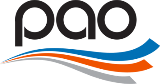 САМОРЕГУЛИРУЕМАЯ ОРГАНИЗАЦИЯРЕГИОНАЛЬНАЯ АССОЦИАЦИЯ ОЦЕНЩИКОВРоссия, 350001, г. Краснодар, ул. Адыгейская набережная, д.98тел./факс: 8(861) 201-14-04e-mail: sro.raoyufo@gmail.com  web-сайт: www.srorao.ru  ФИОРегионНикитина Екатерина Александровнаг. Санкт-ПетербургСмирнов Роман Олеговичг. Санкт-ПетербургФуфаева Татьяна Георгиевнаг. Санкт-ПетербургФИОРегионНикитина Екатерина Александровнаг. Санкт-ПетербургСмирнов Роман Олеговичг. Санкт-ПетербургФуфаева Татьяна Георгиевнаг. Санкт-Петербург